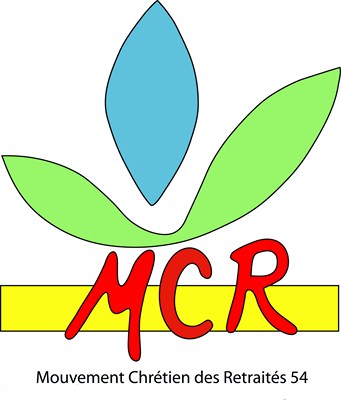 									Nancy le, 14 mars 2023Diocèse de Nancy et ToulMaison Diocésaine11 Rue de Laxou - CS 1009154603 VILLERS les Nancy CedexTel : 03 83 28 86 92Objet : Pèlerinage annuel Sion 2023.Mesdames, Messieurs,Le pèlerinage annuel du MCR 54 à Sion aura lieu le mardi 6 juin 2023. Le transport se fera en voiture individuelle ou en covoiturage. Il n’y aura pas de transport en bus cette année.Le programme de la journée est le suivant :  9 h 30 : Accueil10 h 00 : Démarche pénitentielle11 h 00 : Messe 12 h 30 : Repas Plateau compte tenu des locaux mis à notre disposition15 h 30 : Célébration mariale Le tarif des prestations est de 28 € et se décompose comme suit: Inscription + location des salles 6 €  Service + Repas Plateau + Nettoyage salles 22 €  (les repas ont augmenté de 3 € par rapport à 2022)Composition du Repas Plateau:Pâté en croûte/ Taboulé Poulet /Betteraves - / Roti de porc froid / Mayonnaise Moutarde Salade de pommes de terre – Salade verte / Munster et Brie / Tarte abricots - crème pâtissière1 petite bouteille d’eau plate./ Café, / Sachet Couverts-serviette sel et poivre.Le règlement (par chèque à l’ordre du MCR 54) devra parvenir avec le bulletin d’inscription figurant en annexe pour le vendredi 26 mai 2023, dernier délai à :Claude GORGELIER110 Bd Valonnière54600 VILLERS les NANCYTél 03.83.28.13.19   ou   06 76 70 00 30En cas d’impossibilité d’assister au pèlerinage après inscription, aucun remboursement ne sera possible à compter du mercredi 31 mai 2023.Les informations complémentaires vous parviendront ultérieurement.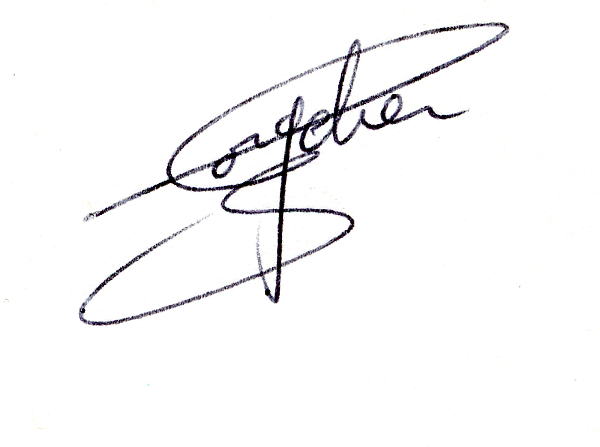 Claude GORGELIERCoordinateur du pèlerinage___________________________________________________________________________CCP Nancy 561-     -     mcr54@catholique-nancy.frBulletin d’inscriptionPèlerinage MCR 54 à SIONMardi 6 juin 2023Groupe de : Nombre d’inscriptions et de repas	…….. à 28,00 €  soit   	…………€Montant total des chèques     	………....€Nombre de chèques joints**************************************************Fiche à renvoyer pour le Vendredi 26 mai 2023 à :Claude GORGELIER110 Bd Valonnière54600 VILLERS LES NANCY